ÖĞRENCİNİNSTAJ YAPILAN İŞ YERİNİNİŞYERİNDE STAJ YAPACAK ÖĞRENCİNİNÖZGEÇMİŞİAdı Soyadı			:Numarası			:Kayıtlı Olduğu Program	:Sınıfı				:EN SON BİTİRDİĞİ OKULAdı 		:Soyadı		:MESLEK YÜKSEKOKULUNDA ALDIĞI TEORİK VE UYGULAMALI DERSLERSAHİP OLDUĞU SAHA DENEYİMİ: (Ana çizgiler halinde)Öğrenci İmzası						Program Başkanı								    Adı Soyadı								         İmzaForm 7İŞ YERİNDE DEVAM DURUMUNU GÖSTERİR ÇİZELGEÖğrencinin Adı Soyadı:		Numarası:	Programı:_____________________NOT: Bu form (ve Form 7) işyeri yetkilisi tarafından doldurulup onaylandıktan sonra, öğrencinin devam çizelgesi ile birlikte kapalı zarf içinde öğrenciyle veya posta ile okula gönderilmesi rica olunur. İŞ YERİ DEĞERLENDİRME FORMUSayın İş Yeri Yetkilisi,İş yerinizde yapılan yaz dönemi stajı kapsamında; staj süresini tamamlayan öğrencinin bilgi, beceri ve stajdan yararlanma derecesini ve ilişkileri ile davranışlarının niteliklerini belirleyebilmek için aşağıdaki tabloyu özenle doldurmanızı rica ederiz.DEĞERLENDİRME TABLOSU ZORUNLU STAJ DEĞERLENDİRME FORMUÖğrencinin Adı Soyadı:____________________   		Numarası:_____________Öğrencinin staj çalışmalarının değerlendirilebilmesi için aşağıda belirtilen hususların yerine getirilmiş olması gerekmektedir.Staj başlamadan önce program staj koordinatörüne staj yapacağı işyerine ilişkin bilgi vermiş ve onayını almış mıdır? ........................................................................(   ) EvetStaj dosyası hazırlamış ve program staj koordinatörü tarafından şekil yönünden yeterli bulunmuş mudur? …………….........................................................................(   ) EvetYapması gereken staj süresini tamamlamış ve devam çizelgesi işyerince onaylanmış mıdır? …………………………........................................................................(   ) Evetİş yeri değerlendirme formu düzenlenmiş midir? .............................................(   ) EvetNOT: Öğrencinin staj değerlendirmesinin yapılabilmesi için yukarıda belirtilen soruların yanıtlarının tamamının EVET olması gereklidir.NOT: Başarı notu en az 65 olmalıdır.Öğrenci staj çalışmalarından BAŞARILI/BAŞARISIZ bulunmuştur.STAJ DEĞERLENDİRME KURULUProgram Başkanı				Üye					Üye    Adı Soyadı				      Adı Soyadı 		    	      Adı Soyadı          İmza					İmza				           İmzaGünlük Değerlendirme FormuT.C.YALOVA ÜNİVERSİTESİYALOVA MESLEK YÜKSEKOKULUSTAJ DOSYASI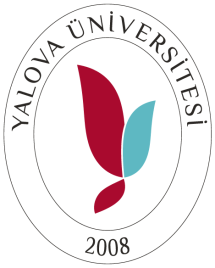 T.C.YALOVA ÜNİVERSİTESİYALOVA MESLEK YÜKSEKOKULUSTAJ DOSYASIT.C.YALOVA ÜNİVERSİTESİYALOVA MESLEK YÜKSEKOKULUSTAJ DOSYASIT.C.YALOVA ÜNİVERSİTESİYALOVA MESLEK YÜKSEKOKULUSTAJ DOSYASIRESİMAdı SoyadıProgramıÖğrenci NumarasıT.C. Kimlik NoTelefon / MailSTAJ DEFTER NO:TARİH:Adı AdresiTel / Fax(  ) Sayfa ve eklerden oluşan bu rapor dosyası öğrenciniz tarafından kurumumuzdaki çalışma süresi için hazırlanmıştır.İşyeri  Yetkilisi:Adı Soyadı :                                                                                               Unvanı :İmza/ Mühür:                                                                                             Tarih :Yarıyıl YarıyılYarıyılYarıyıl12345678910S.NoTarihÇalıştığı BölümYapılan İşÖğrenci İmza123456789101112131415161718192021222324252627282930ÖĞRENCİNİNÖĞRENCİNİNRESİMADI VE SOYADIRESİMÖĞRENCİ NORESİMBÖLÜMÜRESİMPROGRAMIRESİMİŞVERENİNİŞVERENİNİŞVERENİNİŞVERENİNADI (UNVANI)ADRESİTEL. VE FAKSE-POSTAÖZELLİKLER YETERLİYETERSİZİşe İlgi İşin Tanımlanması Alet Teçhizat Kullanma Yeteneği Algılama Gücü Sorumluluk Duygusu Çalışma Hızı Uygun ve Yeteri Kadar Malzeme Kullanma BecerisiZaman/Verimli Kullanma Problem Çözebilme Yeteneği İletişim Kurma Kurallara Uyma Genel Değerlendirme Grup Çalışmasına Yatkınlığı Kendisini Geliştirme İsteği Öğrencinin devam, çalışkanlık, ilgi ve öğrenme isteği, ekip çalışmasının uyumu, işyeri disiplinine uyumu gibi kıstasları dikkate alarak öğrencinin stajını değerlendirip, uygun kutucuğu işaretleyiniz.DEĞERLENDİRMEDEĞERLENDİRMEDEĞERLENDİRMEDEĞERLENDİRMEDEĞERLENDİRMEÖğrencinin devam, çalışkanlık, ilgi ve öğrenme isteği, ekip çalışmasının uyumu, işyeri disiplinine uyumu gibi kıstasları dikkate alarak öğrencinin stajını değerlendirip, uygun kutucuğu işaretleyiniz.Çok İyi(A)İyi(B)Orta(C)Yetersiz(D)Zayıf(E)DEĞERLENDİRME :(    )(    )(    )(    )(    )Kurum YetkilisininAdı Soyadı:Firma Kaşesi:____/____/ 20__İmzaMühür____/____/ 20__İmzaMühür____/____/ 20__İmzaMühür____/____/ 20__İmzaMühür____/____/ 20__İmzaMühürGÖRÜŞLERAğırlık (%)NOTÖĞRENCİNİN HAZIRLADIĞI STAJ RAPORU40İŞVEREN RAPORU20STAJ KOMİSYONU DEĞERLENDİRMESİ(SÖZLÜ SINAV)40BAŞARI NOTUBU SAYFADAN 30 ADET DOLDURULACAKTIR.BU SAYFADAN 30 ADET DOLDURULACAKTIR.BU SAYFADAN 30 ADET DOLDURULACAKTIR.Çalışma TarihiDepartman Yetkilisininİmza ve KaşesiÇalıştığı DepartmanDepartman Yetkilisininİmza ve Kaşesi